              ҠАРАР                                 № 194               ПОСТАНОВЛЕНИЕ            23 декабрь 2016 й.                                                        23 декабря 2016 г. Об утверждении плана мероприятий по проведению Года экологии и особо охраняемых природных территорий в сельском поселении Чалмалинский сельсовет муниципального района Шаранский район Республики Башкортостан в 2017 годуВ целях реализации Указа Главы Республики Башкортостан от 23.06.2016 года № УГ-132 «Об объявлении в Республике Башкортостан 2017 года Годом экологии и особо охраняемых природных территорий», обеспечения права каждого человека на благоприятную окружающую среду, ПОСТАНОВЛЯЮ:1. Утвердить прилагаемый план мероприятий по проведению Года экологии и особо охраняемых природных территорий в сельском поселении Чалмалинский сельсовет муниципального района Шаранский район Республики Башкортостан  в 2017 году.2. Обнародовать настоящее постановление в здании администрации сельского поселения Чалмалинский сельсовет муниципального района Шаранский район Республики Башкортостан и на официальном сайте сельского поселения Чалмалинский сельсовет муниципального района Шаранский район Республики Башкортостан в сети Интернет.3. Настоящее	постановление вступает в силу с момента его обнародования.4. Контроль за исполнением настоящего постановления оставляю за собой.Глава сельского поселения                                                               И.Г.МухаметовПЛАН МЕРОПРИЯТИЙПО ПРОВЕДЕНИЮ ГОДА ЭКОЛОГИИ И ОСОБО ОХРАНЯЕМЫХ ПРИРОДНЫХ ТЕРРИТОРИЙВ СЕЛЬСКОМ ПОСЕЛЕНИИ ЧАЛМАЛИНСКИЙ СЕЛЬСОВЕТ МУНИЦИПАЛЬНОГО РАЙОНА ШАРАНСКИЙ РАЙОН РЕСПУБЛИКИ БАШКОРТОСТАН  В 2017 ГОДУБАШҠОРТОСТАН РЕСПУБЛИКАҺЫШАРАН РАЙОНЫМУНИЦИПАЛЬ РАЙОНЫНЫҢСАЛМАЛЫ АУЫЛ СОВЕТАУЫЛ БИЛӘМӘҺЕ ХАКИМИӘТЕСАЛМАЛЫ АУЫЛЫ, ТЕЛ.(34769) 2-61-05, 2-62-25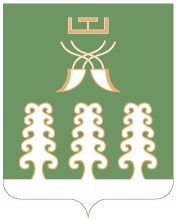 РЕСПУБЛИКА БАШКОРТОСТАНАДМИНИСТРАЦИЯ СЕЛЬСКОГО ПОСЕЛЕНИЯЧАЛМАЛИНСКИЙ СЕЛЬСОВЕТМУНИЦИПАЛЬНОГО РАЙОНАШАРАНСКИЙ РАЙОНС. ЧАЛМАЛЫ,  ТЕЛ.(34769) 2-61-05, 2-62-25Приложение к постановлению главы сельского поселения Чалмалинский сельсовет                                                                       муниципального района                                                                       Шаранский район                                                                       Республики Башкортостан № 194 от  23 декабря 2016 года№ п/пМероприятиеИсполнителиСроки выпол-ненияОбъем финансирования (тыс. руб.)Объем финансирования (тыс. руб.)Объем финансирования (тыс. руб.)Объем финансирования (тыс. руб.)Ожидаемые результаты№ п/пМероприятиеИсполнителиСроки выпол-ненияВсегоВ том числе по бюджетамВ том числе по бюджетамВ том числе по бюджетамОжидаемые результаты№ п/пМероприятиеИсполнителиСроки выпол-ненияВсегоРФРБСП Ожидаемые результаты1123456789Мероприятия по совершенствованию нормативно-правовой базы в области природопользования и охраны окружающей среды, координации деятельности органов государственной власти, органов местного самоуправления, предприятий, организаций, учреждений, учебных заведений, общественных объединенийМероприятия по совершенствованию нормативно-правовой базы в области природопользования и охраны окружающей среды, координации деятельности органов государственной власти, органов местного самоуправления, предприятий, организаций, учреждений, учебных заведений, общественных объединенийМероприятия по совершенствованию нормативно-правовой базы в области природопользования и охраны окружающей среды, координации деятельности органов государственной власти, органов местного самоуправления, предприятий, организаций, учреждений, учебных заведений, общественных объединенийМероприятия по совершенствованию нормативно-правовой базы в области природопользования и охраны окружающей среды, координации деятельности органов государственной власти, органов местного самоуправления, предприятий, организаций, учреждений, учебных заведений, общественных объединенийМероприятия по совершенствованию нормативно-правовой базы в области природопользования и охраны окружающей среды, координации деятельности органов государственной власти, органов местного самоуправления, предприятий, организаций, учреждений, учебных заведений, общественных объединенийМероприятия по совершенствованию нормативно-правовой базы в области природопользования и охраны окружающей среды, координации деятельности органов государственной власти, органов местного самоуправления, предприятий, организаций, учреждений, учебных заведений, общественных объединенийМероприятия по совершенствованию нормативно-правовой базы в области природопользования и охраны окружающей среды, координации деятельности органов государственной власти, органов местного самоуправления, предприятий, организаций, учреждений, учебных заведений, общественных объединенийМероприятия по совершенствованию нормативно-правовой базы в области природопользования и охраны окружающей среды, координации деятельности органов государственной власти, органов местного самоуправления, предприятий, организаций, учреждений, учебных заведений, общественных объединенийМероприятия по совершенствованию нормативно-правовой базы в области природопользования и охраны окружающей среды, координации деятельности органов государственной власти, органов местного самоуправления, предприятий, организаций, учреждений, учебных заведений, общественных объединенийМероприятия по совершенствованию нормативно-правовой базы в области природопользования и охраны окружающей среды, координации деятельности органов государственной власти, органов местного самоуправления, предприятий, организаций, учреждений, учебных заведений, общественных объединений1.11.1Разработка и принятие планов мероприятий по проведению Года экологии и ООПТ Администрация СП Чалмалинский  сельсоветдо 15 января----Своевременное выполнение плана мероприятий1.21.2Разработка и принятие муниципальных нормативно-правовых актов в области экологииАдминистрация СП Чалмалинский сельсоветВ течение года----Развитие нормативно-правовой базы1.31.3Рассмотрение хода выполнения Плана мероприятий по проведению Года экологии и ООПТ в сельском поселении Администрация СП Чалмалинский сельсоветIII квартал----Своевременное выполнение плана мероприятий2. Мероприятия по обращению с отходами2. Мероприятия по обращению с отходами2. Мероприятия по обращению с отходами2. Мероприятия по обращению с отходами2. Мероприятия по обращению с отходами2. Мероприятия по обращению с отходами2. Мероприятия по обращению с отходами2. Мероприятия по обращению с отходами2. Мероприятия по обращению с отходами2. Мероприятия по обращению с отходами2.12.1Организация и проведение экологических субботников, обустройство свалок (в том числе с привлечением волонтеров) Администрация СП Чалмалинский сельсоветЕже-недельно----Решениепроблем экологии2.2.2.2.Корректировка генеральных схем очистки территорий сельского поселения Администрация СП Чалмалинский сельсоветIII – IV квартал ----Предотвращение допустимого воздействия на среду2.32.3Участие в проверках территориальных подразделений Минэкологии РБ и Управления Росприроднадзора по РБАдминистрация СП Чалмалинский сельсоветВ течение года----Пресечение нарушений природоохранного законодательства2.42.4Разработка нормативно-разрешительной документации в области экологииАдминистрация СП Чалмалинский сельсоветВ течение года5--5Уменьшение сверхнормативного воздействия на среду2.52.5Организация сбора и вывоза ТКО, ртутьсодержащих отходов (отработанных источников малого тока (батареек) у населения), ликвидация несанкционированных свалокАдминистрация СП Чалмалинский сельсоветВ течение года40--40Предотвращение загрязнения земель3. Мероприятия в области охраны водных объектов3. Мероприятия в области охраны водных объектов3. Мероприятия в области охраны водных объектов3. Мероприятия в области охраны водных объектов3. Мероприятия в области охраны водных объектов3. Мероприятия в области охраны водных объектов3. Мероприятия в области охраны водных объектов3. Мероприятия в области охраны водных объектов3. Мероприятия в области охраны водных объектов3. Мероприятия в области охраны водных объектов3.13.1Организация мониторинга качества питьевой водыАдминистрация СП Чалмалинский сельсоветВ течение года20--20Обеспечение санитарно-эпидемиологичес-кого благополучия населения3.23.2Обустройство родников, ремонт колодцевАдминистрация СП Чалмалинский сельсоветМарт-ноябрь40--40Сохранение водных объектов3.33.3Организация зоны санитарной охраны артезианских скважин и водонапорных башенАдминистрация СП Чалмалинский сельсоветI-III квартал40--40Создание защитной зоны водных объектов4. Мероприятия в области охраны лесных ресурсов4. Мероприятия в области охраны лесных ресурсов4. Мероприятия в области охраны лесных ресурсов4. Мероприятия в области охраны лесных ресурсов4. Мероприятия в области охраны лесных ресурсов4. Мероприятия в области охраны лесных ресурсов4. Мероприятия в области охраны лесных ресурсов4. Мероприятия в области охраны лесных ресурсов4. Мероприятия в области охраны лесных ресурсов4. Мероприятия в области охраны лесных ресурсов4.14.1Участие во Всероссийской акции «Дерево Победы»Администрация СП Чалмалинский сельсоветАпрель-октябрь ----Восстановление лесных ресурсов5. Мероприятия по снижению загрязнения атмосферного воздуха5. Мероприятия по снижению загрязнения атмосферного воздуха5. Мероприятия по снижению загрязнения атмосферного воздуха5. Мероприятия по снижению загрязнения атмосферного воздуха5. Мероприятия по снижению загрязнения атмосферного воздуха5. Мероприятия по снижению загрязнения атмосферного воздуха5. Мероприятия по снижению загрязнения атмосферного воздуха5. Мероприятия по снижению загрязнения атмосферного воздуха5. Мероприятия по снижению загрязнения атмосферного воздуха5. Мероприятия по снижению загрязнения атмосферного воздуха5.15.1Проведение мероприятий по озеленению территории населенных пунктов и объектовАдминистрация СП Чалмалинский сельсоветАпрель-октябрь10--10Улучшение экологической обстановки6. Мероприятия по развитию экологического образования, просвещению и повышению уровня экологической культуры граждан 6. Мероприятия по развитию экологического образования, просвещению и повышению уровня экологической культуры граждан 6. Мероприятия по развитию экологического образования, просвещению и повышению уровня экологической культуры граждан 6. Мероприятия по развитию экологического образования, просвещению и повышению уровня экологической культуры граждан 6. Мероприятия по развитию экологического образования, просвещению и повышению уровня экологической культуры граждан 6. Мероприятия по развитию экологического образования, просвещению и повышению уровня экологической культуры граждан 6. Мероприятия по развитию экологического образования, просвещению и повышению уровня экологической культуры граждан 6. Мероприятия по развитию экологического образования, просвещению и повышению уровня экологической культуры граждан 6. Мероприятия по развитию экологического образования, просвещению и повышению уровня экологической культуры граждан 6. Мероприятия по развитию экологического образования, просвещению и повышению уровня экологической культуры граждан 6.1Размещение рекламной информации в СМИ о культурно-массовых и общественных мероприятиях, проводимых в рамках Года экологии и ООПТРазмещение рекламной информации в СМИ о культурно-массовых и общественных мероприятиях, проводимых в рамках Года экологии и ООПТАдминистрация СП Чалмалинский сельсоветЯнварь В течение года----Обеспечение пропаганды экологической культуры6.2Оформление и установка баннеров и стендов «2017 - Год экологии и особо охраняемых природных территорий»Оформление и установка баннеров и стендов «2017 - Год экологии и особо охраняемых природных территорий»Администрация СП Чалмалинский сельсоветФевраль-март10--10Обеспечение пропаганды экологической культуры6.3Проведение круглых столов и семинаров по вопросам природопользования и охраны окружающей средыПроведение круглых столов и семинаров по вопросам природопользования и охраны окружающей средыАдминистрация СП Чалмалинский сельсовет1 раз в квартал----Развитие нормативно-правовой базы6.4.Участие в Республиканском конкурсе «Самое благоустроенное городское (сельское) поселение Республики Башкортостан»Участие в Республиканском конкурсе «Самое благоустроенное городское (сельское) поселение Республики Башкортостан»Администрация СП Чалмалинский сельсоветI квартал100--100Повышение экологической культуры6.5Участие в республиканских конкурсах Года экологии и ООПТ (по номинациям)Участие в республиканских конкурсах Года экологии и ООПТ (по номинациям)Администрация СП Чалмалинский сельсоветВ течение года----Обеспечение пропаганды экологической культуры6.6Организация публикаций в СМИ выступлений специалистов и представителей общественных организаций по вопросам рационального использования природных ресурсов и охраны окружающей средыОрганизация публикаций в СМИ выступлений специалистов и представителей общественных организаций по вопросам рационального использования природных ресурсов и охраны окружающей средыАдминистрация СП Чалмалинский сельсоветВ течение года----Обеспечение пропаганды экологической культуры6.7Приведение в экологически безопасное состояние детских и спортивных площадок, придомовых территорий жилищного фондаПриведение в экологически безопасное состояние детских и спортивных площадок, придомовых территорий жилищного фондаАдминистрация СП Чалмалинский сельсоветВ течение года----Привлечение населения к экологически ориентированному образу жизни6.8Подготовка и распространение буклетов и памяток на темы экологииПодготовка и распространение буклетов и памяток на темы экологииАдминистрация СП Чалмалинский сельсовет В течение года----Обеспечение пропаганды экологической культурыИтого Итого 255--255